AMERICAN BOARD OF CARDIOVASCULAR PERFUSION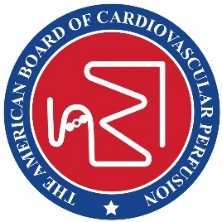 Professional Activity ReportCATEGORY III WRITTEN SUMMARY DIRECTIONS	ALL REPORTS MUST HAVE COMPLETE REVIEWER INFORMATION.ALL REPORTS MUST HAVE COMPLETE ACTIVITY REFERENCE INFORMATION.  This information should allow the ABCP to find and retrieve this material for review.ACTIVITY REVIEWS MUST INCLUDE:A description of the type of Program/Presentation/ArticleA review of the material presented/reviewedA review of the resultsA review of the conclusionsA statement by the reviewer about the clinical relevance of this study to their clinical practiceThe reviewer’s signatureTHE REVIEW MUST BE TYPED, COMPUTER PROCESSED, OR PRINTED LEGIBLY.All documentation must be retained by the CCP.  A random audit will be conducted from current Professional Activity Reports submitted by CCPs.  Upon audit, all documentation must be submitted to the National Office of the American Board of Cardiovascular Perfusion.  THE AMERICAN BOARD OF CARDIOVASCULAR PERFUSIONCATEGORY III WRITTEN SUMMARY – for DOCUMENTATION(A separate review form MUST be retained for EACH activity.)NAME:  __________________________________________________________________ABCP ID NUMBER: _________________    DATE OF ACTIVITY: __________________TYPE OF ACTIVITY: (Circle one.)REFERENCE INFORMATION:Author/Presenter:						Date:Title:								Time:Reference Information:ACTIVITY REVIEW:____________________________________________________________________________________________________________________________________________________________________________________________________________________________________________________________________________________________________________________________________________________________________________________________________________________________________________________________________________________________________________________________________________________________________________________________________________________________________________________________________________________________________________________________________________________________________________________________________________________________________________________________________________________________________________________________________________________________________________________________________________________________________________________________________________________________Signature: